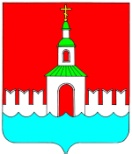 АДМИНИСТРАЦИЯ ЮРЬЕВЕЦКОГО МУНИЦИПАЛЬНОГО РАЙОНА ИВАНОВСКОЙ ОБЛАСТИПОСТАНОВЛЕНИЕот  14. 10. 2013 года № 533                г. ЮрьевецОб утверждении муниципальной программы Юрьевецкого муниципального района Профилактика правонарушений на территории Юрьевецкого муниципального района» на 2014 – 2016 годы.В соответствии со статьей 179 Бюджетного кодекса РФ, постановлением администрации Юрьевецкого муниципального района от 23.09.2013 № 487 «О переходе к формированию бюджета Юрьевецкого муниципального района на основе муниципальных программ Юрьевецкого муниципального района,Постановляет:1. Утвердить муниципальную программу Юрьевецкого муниципального района «Профилактика правонарушений на территории Юрьевецкого муниципального района» на 2014 – 2016 годы.	2. Настоящее постановление вступает в силу с 01.01.2014 года .	3. Контроль за исполнением настоящего постановления возложить на заместителя главы администрации Н.Н.Зотова.	4. Разместить настоящее постановление на официальном сайте администрации Юрьевецкого муниципального района.Глава администрацииЮрьевецкого муниципального района                                         А.А.Соколов	Муниципальная программа Юрьевецкого муниципального района«Профилактика правонарушений на территории Юрьевецкого муниципального района» на 2014 – 2016 годы.ПАСПОРТмуниципальной  программы «Профилактика правонарушений на территории Юрьевецкого муниципального района» на 2014 – 2016 годы                Анализ текущей ситуации в сфере реализации программыОбъект Программы - защита жизни, здоровья, прав и свобод граждан, собственности и интересов общества и государства от преступных и иных противоправных посягательств.Предмет регулирования - система общественных правоотношений в сфере обеспечения общественной безопасности и правопорядка.Направление действия Программы - совершенствование механизма взаимодействия органов местного самоуправления муниципальных образований поселений Юрьевецкого муниципального района, общественных объединений и населения по вопросам профилактики правонарушений и усиления борьбы с преступностью. Содержание проблемы в рассматриваемой сфере и обоснование необходимости ее решения программным методомСохраняющийся длительное время на территории Юрьевецкого муниципального района высокий уровень преступности, который оказывает негативное влияние на все сферы общественной жизни, состояние правопорядка, личной и общественной безопасности, в последние три года неуклонно снижается.При этом нельзя не учитывать, что преступность является явлением, порождаемым множеством различных социальных факторов. В связи с этим возможные сценарии развития криминальной ситуации зависят в первую очередь от ситуации в идеологической, политической, социально-экономической сферах.Рост социальной напряженности прогнозируется, в том числе и вследствие снижения авторитета государственной власти, связанного в значительной степени с высоким уровнем коррупции, а также поверхностными и декларативными мерами по обеспечению правового контроля деятельности политических и экономических элит.Динамика показывает, что в ближайшие пять лет неблагоприятные криминогенные факторы продолжат проявлять себя усилением криминальной опасности для населения Российской Федерации, увеличением масштаба преступлений, совершаемых в общественных местах, ростом числа отдельных видов преступлений, как против собственности, так и против личности, криминальной алкоголизацией и наркотизацией населения, разрастанием коррупции.Обостряются проблемы, связанные с превосходством деструктивных, в том числе криминальных структур, над правоохранительными органами в технических и информационных возможностях, появлением новых способов совершения преступлений, зачастую основанных на применении современных технологий.Уровень преступности будет снижаться при улучшении положения в обществе и государстве, повышении уровня экономического развития, развитии демократических государственных институтов и наоборот.Вместе с тем указанная тенденция зачастую не находит отражения в официальных статистических данных, не учитывающих латентную составляющую преступности.При этом общее количество зарегистрированных преступлений и административных правонарушений может продолжать расти на фоне уменьшения или стабилизации количества насильственных преступлений. Также росту числа регистрируемых правонарушений будет способствовать доступность правоохранительных органов через современные средства коммуникаций.При этом принимаемые меры пока еще остаются малоэффективными по отношению к результатам обеспечения общественной безопасности и правопорядка.За отчетный период т.г. в три раза меньше зарегистрировано умышленных убийств – 1 (АППГ -3), а также в два раза снизилось количество причинения тяжкого вреда здоровью – 2 (АППГ -4), не зарегистрировано разбойных нападений, уголовно –  наказуемого хулиганства, изнасилований, преступлений с применением оружия.Анализ криминальной обстановки на территории района, и поступающая оперативная информация свидетельствует об отсутствии влияния на нее организованных преступных групп и формирований. При увеличении на 14,6% общего числа зарегистрированных преступлений на 10,0% снизилось число уголовных дел, приостановленных производством. Одновременно на 6,0% увеличилось количество расследованных уголовных дел. В связи с этим увеличилась общая раскрываемость преступлений, которая составила  75,5% (+ 6,0%). Раскрываемость преступлений, отнесенных законодателем к категории тяжких к уровню прошлого года увеличилась на 8,6 % и составила 77,8%. Вместе с тем, наблюдается незначительное снижение раскрываемости (- 0,6%) преступлений компетенции блока охраны общественного порядка (79,7%). Не допущено снижения выявляемости преступлений экономической направленности компетенции ЭПиПК (5 преступлений) АППГ -5.В отчетном периоде практически на 10,0% в сравнении с АППГ удалось снизить число преступлений, совершенных в состоянии алкогольного опьянения (удельный вес которых составил 24,3% при среднеобластном показателе 28,7 %).В течение всего 2013 года велась планомерная работа, направленная на снижение удельного веса повторной преступности. Если по итогам первого и второго квартала данный показатель в ОП №9 являлся одним из самых высоких в области и доходил 72%, то в настоящее время он составляет 54,1%, что на 2,2% ниже общего показателя по МО в целом.Благодаря целенаправленной работе сотрудников полиции не допущено совершения террористических актов, групповых нарушений общественного порядка и иных криминальных деяний, имеющих большой общественный резонанс. Обеспечен надлежащий правопорядок на более чем 40 мероприятиях с массовым участием граждан, в том числе на таком значимом для района мероприятии как Международный кинофестиваль «Зеркало», а также при выборах депутатов в Ивановскую областную Думу 6-го созыва.        Качественно улучшены показатели участия в раскрытии преступлений ведущими подразделениями отделения полиции: ОУР - +32,5%, УУП- +54,8%, ПДН - +33,3%, ГИБДД- +40,0%, ИАЗ- +200%.По итогам работы за 9 месяцев впервые удалось добиться увеличения количества выявленных преступлений двойной превенции, как действенной меры профилактики совершения тяжких и особо тяжких преступлений против жизни и здоровья. Так всего было выявлено 30 преступлений названной категории (АППГ – 19), из них 19 преступлений по ст. 119 ч.1 УК РФ (АППГ – 10).По прежнему остается стабильной обстановка с преступностью на улицах и в общественных местах. Удельной вес преступлений, совершенных на улице в отчетном периоде составил 7,9% (АППГ -8,4%), в общественных местах 10,4 (АППГ – 11,9%). При этом среднеобластные показатели данных видов преступлений составляют  22,0 % и 31,0% соответственно.Вместе с тем, необходимо обратить внимание на ряд направлений ОСД, где не удалось добиться положительных результатов.Организации работы по линии НОН. Достигнутые ОП №9 результаты (2 выявленных преступления, предусмотренных ст. 228 ч.1 УК РФ) явно не соответствуют остроте сложившейся обстановки и требованиям, предъявляемым МВД России и УМВД области по пресечению наркопреступности. Сохраненный к уровню прошлого года количественный показатель зарегистрированных преступлений (6) достигнут за счет выявления и расследования 4 тяжких преступлений сотрудниками ФСКН.Не выявлено ни одного преступления в сфере незаконного оборота огнестрельного оружия.Крайне низкой остаётся раскрываемость преступлений прошлых лет и месяцев, являющейся показателем работы именно оперативных подразделений.4. На 7,2% снизилось число выявленных административных правонарушений, предусмотренных КоАП РФ, а по ЗИО на 2,7%.5. Недостаточно эффективно и наступательно осуществляется исполнение Плана УМВД России по Ивановской области по реализации требований приказа МВД России №1166.Анализ состояния преступности определил новые задачи по обеспечению личной безопасности граждан, защиты их имущества, общественного порядка и борьбы с преступностью на территории Юрьевецкого  района, для выполнения которых необходимо использование комплексного подхода.Реализация долгосрочной  программы «Профилактика правонарушений на территории Юрьевецкого муниципального района» на 2011-2013 годы» позволила продолжить развитие общей системы профилактики правонарушений и борьбы с преступностью на территории Юрьевецкого района.Решение этой важнейшей социальной задачи только правоохранительными методами невозможно. Требуется деятельное участие всех сил общества. Поэтому профилактическую работу следует координировать с территориальным отделом социальной защиты населения, образования,  ОБУЗ « Юрьевецкая ЦРБ», комитетом по делам молодежи, спорта, культуры и туризма, религиозными конфессиями и иными общественными организациями.Коренного перелома в решении вопросов профилактики правонарушений можно добиться только при обеспечении комплексного подхода, подкрепленного соответствующими финансовыми и материально-техническими средствами.Это обуславливает необходимость дальнейшего применения комплексного программно-целевого подхода.Ресурсное обеспечение муниципальной программы                                                                                       Приложение № 1                                                                  К муниципальной программе                                                                   «Профилактика правонарушений                                                                                                          на территории Юрьевецкого                                                                                               муниципального района»1.ПАСПОРТ ПОДПРОГРАММЫ«Профилактика правонарушений несовершеннолетних и молодежи на территории Юрьевецкого муниципального района на 2014-2016 годы»2. Краткая характеристика сферы реализации подпрограммы     Состояние  криминальной обстановки в подростковой среде по итогам  работы за 8 месяцев 2013 года не смотря на большой объем проделанной работы  характеризуется увеличением как общего количества преступлений совершенных несовершеннолетними, так и увеличением удельного веса преступности несовершеннолетних. В отчетном периоде  несовершеннолетними совершено 18 преступлений  (АППГ – 3), удельный вес  подростковой преступности увеличился и составил 18 % (АППГ – 3,8 %),  по области – 5,1 %.Количество участников преступлений -6, АППГ – 3, из них ранее совершавших преступление – 3 (Денисов А., Большов Р. Батов А.), ранее судимых – 1 (н\летний  Денисов А.),  АППГ – 0. Все участники преступлений – учащиеся ОГКОУ Юрьевецкая школа-интернат 8 вида Все преступления корыстной направленности (преступления против собственности, кражи – 17 преступлений, ст. 319 УК РФ _ 1 преступление ( оскорбление представителя власти). Один из подростков, совершивший данные преступления- Денисов Артем Андреевич, 1996 г.р., ранее состоял на профилактическом учете в ПДН ОП № 9 (г. Юрьевец), основание постановки п. 34.1.7 Приказа МВД РФ 569-2000 г. (ст. 158 ч.1 УК РФ). Несовершеннолетние Пивиков Сергей, 1997 г.р.  и Большов Роман, 1996 г.р. на учете в ПДН не состояли.Одной из причин роста удельного веса явилось не направление многоэпизодного уголовного дела № 2012260050 в суд в отношении несовершеннолетних Денисова А. и Пивикова С.  обвиняемых в совершении преступлений, предусмотренных  ч. 3 ст. 158 УК РФ во втором полугодии 2012 года и перенос его расследования на 2013 год.    Во вторых : не в полной мере отвечающей складывающейся оперативной обстановке по линии несовершеннолетних являются показатели профилактической работы. За отчетный период на учет поставлено:- 14 несовершеннолетних  правонарушителя (АППГ – 25)-  2 противоправные группы  (АППГ – 10)      Результаты работы по выявлению административных правонарушений по линии несовершеннолетних по сравнению с АППГ также снижены и составляют 117 административных протокола, АППГ - 142. Количество привлеченных к административной ответственности несовершеннолетних снизилось с 55 до 41,  а на взрослых с 87 до 75  протокола.        В настоящее время в производстве дознания ОП №9 (г.Юрьевец)  находится 1 уголовное  дело (по 1 эпизоду) в отношении Задумина С.  ( ч.1 ст. 307 УК РФ)   В целях стабилизации обстановки в указанном направлении ОСД необходимо принять исчерпывающий комплекс профилактических мер по недопущению совершения несовершеннолетними в 2013 году новых преступлений. Решение данной задачи вижу в увеличении количества выявления административных правонарушений. Вторая задача – более качественная работа с подростками и неблагополучными семьями, состоящими на профилактическом учете в ПДН. - изоляция криминально активных подростков в ЦВСНП, СУВУЗТ, за 8 месяцев 2013 года  в СУВУЗТ по приговору  суда было направлено 2 подростка (Денисов А., Пивиков С)  - решение проблемы профилактики подростковой преступности будет успешной только при участии всех субъектов системы  профилактики:          - 7 февраля 2013 года на заседании КДН и ЗП при администрации    Юрьевецкого района  был рассмотрен вопрос « о взаимодействии субъектов системы профилактики по предупреждению правонарушений и преступлений среди  несовершеннолетних в 2012 году и задачах на 2013 год».На заседании КДН было принято решение о закреплении членов комиссии по делам несовершеннолетних и защите их прав за учебными учреждениями района с целью оказания практической помощи по организации профилактической работы в закрепленном  учреждении инспекторам ПДН  - был разработан  и утвержден совместный  план дополнительных мероприятий по профилактике правонарушений и безнадзорности среди несовершеннолетних. Ожидаемые результаты реализации подпрограммыОсуществление  программных мероприятий должно обеспечить создание условий для совершенствования существующей системы профилактики безнадзорности и правонарушений несовершеннолетних, снижение тенденции роста противоправных деяний, сокращение фактов безнадзорности, правонарушений, преступлений, совершенных учащимися образовательного учреждения, реализацию государственных гарантий прав граждан на получение ими основного общего образования.4. Целевые индикаторы подпрограммы-          сокращение числа семей и детей, находящихся в социально-опасном положении, состоящих на различных формах учета в образовательном учреждении и учреждениях системы профилактики правонарушений;-          наличие положительной динамики в процессе реабилитации неблагополучных семей;-          снижение числа правонарушений и преступлений, совершенных учащимися образовательного учреждения;-          уменьшение количества детей, не посещающих или систематически пропускающих учебные занятия;                 5. Система основных мероприятий программы     Система основных мероприятий программы мероприятий рассчитана на период с 2014 по 2016 год и включает направления в соответствии с поставленным целью и задачами.Смета     расходов по основным мероприятиям подпрограммы «Профилактика правонарушений несовершеннолетних и молодежи на территории Юрьевецкого муниципального района на 2014-2016 годы»                                                                        Приложение № 2                                                                  к муниципальной программе                                                                   «Профилактика правонарушений                                                                                                          на территории Юрьевецкого                                                                                               муниципального района»1.ПАСПОРТ ПОДПРОГРАММЫ«Профилактика правонарушений в общественных местах и на улицах на территории Юрьевецкого муниципального района на 2014-2016 годы».                  2. Краткая характеристика сферы реализации подпрограммыЗа отчетный период т.г. в три раза меньше зарегистрировано умышленных убийств – 1 (АППГ -3), а также в два раза снизилось количество причинения тяжкого вреда здоровью – 2 (АППГ -4), не зарегистрировано разбойных нападений, уголовно –  наказуемого хулиганства, изнасилований, преступлений с применением оружия.Анализ криминальной обстановки на территории района, и поступающая оперативная информация свидетельствует об отсутствии влияния на нее организованных преступных групп и формирований. При увеличении на 14,6% общего числа зарегистрированных преступлений на 10,0% снизилось число уголовных дел, приостановленных производством. Одновременно на 6,0% увеличилось количество расследованных уголовных дел. В связи с этим увеличилась общая раскрываемость преступлений, которая составила  75,5% (+ 6,0%). Раскрываемость преступлений, отнесенных законодателем к категории тяжких к уровню прошлого года увеличилась на 8,6 % и составила 77,8%. Вместе с тем, наблюдается незначительное снижение раскрываемости (- 0,6%) преступлений компетенции блока охраны общественного порядка (79,7%). Не допущено снижения выявляемости преступлений экономической направленности компетенции ЭПиПК (5 преступлений) АППГ -5.В отчетном периоде практически на 10,0% в сравнении с АППГ удалось снизить число преступлений, совершенных в состоянии алкогольного опьянения (удельный вес которых составил 24,3% при среднеобластном показателе 28,7 %).В течение всего 2013 года велась планомерная работа, направленная на снижение удельного веса повторной преступности. Если по итогам первого и второго квартала данный показатель в ОП №9 являлся одним из самых высоких в области и доходил 72%, то в настоящее время он составляет 54,1%, что на 2,2% ниже общего показателя по МО в целом.Благодаря целенаправленной работе сотрудников полиции не Зеркало», а также при выборах депутатов в Ивановскую областную Думу допущено совершения террористических актов, групповых нарушений общественного порядка и иных криминальных деяний, имеющих большой общественный резонанс. Обеспечен надлежащий правопорядок на более чем 40 мероприятиях с массовым участием граждан, в том числе на таком значимом для района мероприятии как Международный кинофестиваль «6-го созыва.        Осуществление  программных мероприятий должно обеспечить создание условий для совершенствования существующей системы профилактики безнадзорности и правонарушений несовершеннолетних, снижение тенденции роста противоправных деяний, сокращение фактов безнадзорности, правонарушений, преступлений, совершенных учащимися образовательного учреждения, реализацию государственных гарантий прав граждан на получение ими основного общего образования.Качественно улучшены показатели участия в раскрытии преступлений ведущими подразделениями отделения полиции: ОУР - +32,5%, УУП- +54,8%, ПДН - +33,3%, ГИБДД- +40,0%, ИАЗ- +200%.По итогам работы за 9 месяцев впервые удалось добиться увеличения количества выявленных преступлений двойной превенции, как действенной меры профилактики совершения тяжких и особо тяжких преступлений против жизни и здоровья. Так всего было выявлено 30 преступлений названной категории (АППГ – 19), из них 19 преступлений по ст. 119 ч.1 УК РФ (АППГ – 10).Необходимость разработки данной подпрограммы вызвана тем, что криминальная обстановка продолжает оставаться сложной.По прежнему остается стабильной обстановка с преступностью на улицах и в общественных местах. Удельной вес преступлений, совершенных на улице в отчетном периоде составил 7,9% (АППГ -8,4%), в общественных местах 10,4 (АППГ – 11,9%). При этом среднеобластные показатели данных видов преступлений составляют  22,0 % и 31,0% соответственно.Ожидаемые результаты реализации подпрограммыРеализация мероприятий, предусмотренных подпрограммой, будет способствовать:1. Стабилизации оперативной обстановки на территории Юрьевецкого муниципального района ;  2.    Снижению криминальной обстановки в общественных местах;Целевые индикаторы подпрограммы- количество зарегистрированных преступлений;-удельный вес уличной преступности в общей структуре преступности;-доля населения, удовлетворенного деятельностью правоохранительных органов по обеспечению безопасности граждан, в общей численности опрошенных лиц                 5.  Основные мероприятия  подпрограммы     Основные мероприятия  подпрограммы рассчитаны на период на 2015  год и включает направления в соответствии с поставленными целью и задачами.Смета     расходов по основным мероприятиям подпрограммы «Профилактика правонарушений в общественных местах и на улицах на территории Юрьевецкого муниципального района на 2014-2016 годы».Наименование ПрограммыПеречень аналитическихподпрограммАдминистратор программыПереченьисполнителей программыЦели и задачи программыСроки реализации ПрограммыОбъем ресурсного обеспечения программы                                       муниципальная программа «Профилактика правонарушений на территории Юрьевецкого муниципального района» на 2014 - 2016 годы»«Профилактика правонарушений несовершеннолетних и молодежи на территории Юрьевецкого муниципального района на 2014-2016 годы»,«Профилактика правонарушений в общественных местах и на улицах на территории Юрьевецкого муниципального района на 2014-2016 годы».Администрация Юрьевецкого муниципального районаМежведомственная комиссия по профилактике правонарушений при администрации района ( МВКПП)Комиссия по делам несовершеннолетних и защите их прав при администрации Юрьевецкого муниципального района ( КДН и ЗП)Территориальной отдел социальной защиты населения по Юрьевецкому муниципальному району ( ТОСЗН)ОГКУ « Юрьевецкий ЦЗН»ОБУЗ  « Юрьевецкая ЦРБ»Комитет по делам молодежи спорта, туризма и культуры Юрьевецкого муниципального районаОП № 9 ( г.Юрьевец) МО МВД  РФ « Кинешемский»Финансовый отдел Юрьевецкого муниципального районаФилиал по Юрьевецкому муниципальному району ФКУ УИИ УФСИН России по Ивановской областиЦели Программы:- укрепление правопорядка и обеспечение общественной безопасности граждан на территории Юрьевецкого муниципального района;- обеспечение контроля за криминогенной обстановкой на территории района;Задачи Программы:- совершенствование муниципальной многоуровневой системы профилактикиправонарушений с целью укрепления правопорядка и обеспечения общественной безопасности граждан на территории Юрьевецкого муниципального района;Период реализации программы – 2014-2016 годыОбъем финансирования за счет бюджета Юрьевецкого муниципального района2014 год   -  37000 руб;2015 год   -  67000 руб;2016 год   -  48000 руб 2014 год2015 год2016 годСредства бюджета Юрьевецкого муниципального района370006700048000Наименование подпрограммы«Профилактика правонарушений несовершеннолетних и молодежи на территории Юрьевецкого муниципального района на 2014-2016 годы»Исполнители мероприятий подпрограммыКомиссия по делам несовершеннолетних и защите их прав при администрации Юрьевецкого муниципального района ( КДН и ЗП)Территориальной отдел социальной защиты населения по Юрьевецкому муниципальному району ( ТОСЗН)ОГКУ « Юрьевецкий ЦЗН»ОБУЗ  « Юрьевецкая ЦРБ»Комитет по делам молодежи спорта, туризма и культуры Юрьевецкого муниципального районаОП № 9 ( г.Юрьевец) МО МВД  РФ « Кинешемский»Финансовый отдел Юрьевецкого муниципального районаФилиал по Юрьевецкому муниципальному району ФКУ УИИ УФСИН России по Ивановской областиЦели и задачи подпрограммы Цель: Создание условий для совершенствования существующей системы профилактики безнадзорности и правонарушений несовершеннолетних, снижение тенденции роста противоправных деяний, сокращение фактов безнадзорности, правонарушений, преступлений, совершенных учащимися образовательного учреждения, реализация государственных гарантий прав граждан на получение ими основного общего образования.          Задачи: . Выя                      1.Выявление несовершеннолетних, находящихся в социально опасном положении, а также не посещающих или систематически пропускающих занятия по неуважительным причинам, принятие мер по их воспитанию и получению ими основного общего образования.2.                              2. Оказание социально-психологической и педагогической помощи несовершеннолетним, имеющим отклонения в развитии или поведении, либо проблемы в обучении.3.                              3. Выявление семей, находящихся в социально опасном положении и оказание им помощи в обучении и воспитании детей.4.                         4. Обеспечение внеурочной и летней занятости учащихся и привлечение несовершеннолетних к участию в социально-значимой деятельности. 5.                         5. Осуществление мер, направленных на формирование законопослушного поведения несовершеннолетних, воспитание здорового образа жизни. 6.                         6.Обеспечение успешной адаптации ребенка к школе и преемственности при переходе от одного возрастного периода к другому.Сроки реализации подпрограммыПериод реализации  подпрограммы – 2014 – 2016 годыОбъемы ресурсного обеспечения подпрограммыОбъем финансирования, всего. руб.:122000 рублей2014 год   - 37000руб.;2015 год   -  67000 руб.,2016 год   -  48000 руб..За счет бюджета Юрьевецкого муниципального района Ивановской областиНаименование программных мероприятийИсточникифинансированияСрокиисполненияВсего( тыс. руб.)2014 год(т. руб)2015год(т. руб.)2016годт. руб.1.Организовать-    проведение районного месячника « Защита прав несовершеннолетних"        ГСМРеквизит-проведение межведомственной операции «ПОДРОСТОК»        ГСМ-проведение межведомственной операции « Здоровый образ жизни» ( научно-практическая конференция с привлечением областных специалистов)   Канц. Товары     Буклеты-проведение межведомственной операции « Безнадзорные дети»    Организация           чайного стола- проведение межведомственной операции « Занятость»       ГСМ-проведение областного семинара по обмену опытом « профилактика правонарушений среди несовершеннолетних»      Канц. товары      Организация             чайного стола-проведение межведомственной операции « ВСЕОБУЧ» ( ГСМ)-проведение межведомственной операции « ЛИДЕР»(ГСМ)-подведение итогов по профилактике правонарушений( призы)Бюджет МОБюджет МОБюджет МОБюджет МОБюджет МОБюджет МОБюджет МОБюджет МОБюджет МО2014-2016 гг2014-2016 гг2014-2016 гг2014-2016 гг2014-2016 гг2014-2016 гг2014-2016 гг2014-2016 гг2014-2016 гг7.511.5. 8.54.511.511.514.58.54.510.010.013.02.53.52.51.53.53.54.52.51.53.03.04.02.53.52.51.53.53.54.52.51.53.03.04.02.54.53.51.54.53.55.5.3.51.54.04.05.0Наименование подпрограммы«Профилактика правонарушений в общественных местах и на улицах на территории Юрьевецкого муниципального района на 2014-2016 годы».Исполнители мероприятий подпрограммыАдминистрация Юрьевецкого муниципального районаОП № 9 ( г.Юрьевец) МО МВД  РФ « Кинешемский»Финансовый отдел Юрьевецкого муниципального районаЦели и задачи подпрограммы Цель: обеспечение безопасности граждан на территории Юрьевецкого муниципального района.           Задача: - оптимизация работы по предупреждению и профилактике правонарушений, совершаемых на улицах и в общественных местах;Сроки реализации подпрограммыПериод реализации подпрограммы – 2015 годОбъемы ресурсного обеспечения подпрограммыОбъем финансирования, всего. руб.: 30000 руб.2015 год   -  30000 руб.,За счет бюджета Юрьевецкого муниципального района Ивановской областиНаименование программных мероприятийИсточникифинансированияСрокиисполненияВсего2014 год2015год2016год1.Установка камеры видионаблюдения в местах массового нахождения людейБюджет МО2015 год30000 руб.   -30000 руб.   -